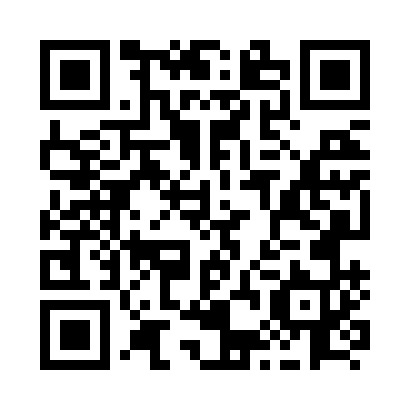 Prayer times for Aresville, Quebec, CanadaWed 1 May 2024 - Fri 31 May 2024High Latitude Method: Angle Based RulePrayer Calculation Method: Islamic Society of North AmericaAsar Calculation Method: HanafiPrayer times provided by https://www.salahtimes.comDateDayFajrSunriseDhuhrAsrMaghribIsha1Wed4:055:4112:515:528:029:392Thu4:035:4012:515:538:039:413Fri4:015:3812:515:548:059:424Sat3:595:3712:515:558:069:445Sun3:575:3512:515:568:079:466Mon3:555:3412:515:568:099:487Tue3:535:3312:515:578:109:508Wed3:515:3112:515:588:119:529Thu3:495:3012:515:588:129:5310Fri3:475:2912:515:598:139:5511Sat3:455:2712:516:008:159:5712Sun3:445:2612:516:018:169:5913Mon3:425:2512:516:018:1710:0114Tue3:405:2412:516:028:1810:0215Wed3:385:2312:516:038:1910:0416Thu3:365:2112:516:038:2110:0617Fri3:355:2012:516:048:2210:0818Sat3:335:1912:516:058:2310:1019Sun3:315:1812:516:058:2410:1120Mon3:305:1712:516:068:2510:1321Tue3:285:1612:516:078:2610:1522Wed3:275:1512:516:078:2710:1623Thu3:255:1412:516:088:2810:1824Fri3:245:1412:516:098:2910:2025Sat3:225:1312:516:098:3010:2126Sun3:215:1212:516:108:3110:2327Mon3:195:1112:526:108:3210:2528Tue3:185:1112:526:118:3310:2629Wed3:175:1012:526:128:3410:2830Thu3:165:0912:526:128:3510:2931Fri3:145:0912:526:138:3610:31